
SPISAK SUDSKIH TUMAČA ZA GRAD TEMERIN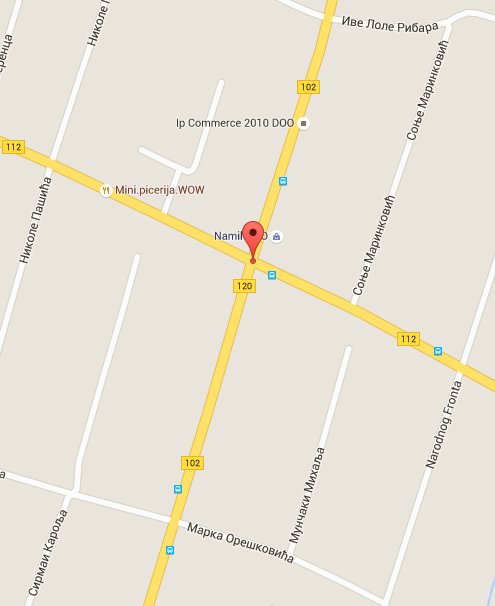 Sudski tumač za engleski jezik Temerin
Sudski tumač za hebrejski jezik Temerin
Sudski tumač za nemački jezik Temerin
Sudski tumač za persijski jezik Temerin
Sudski tumač za francuski jezik Temerin
Sudski tumač za hrvatski jezik Temerin
Sudski tumač za italijanski jezik Temerin
Sudski tumač za japanski jezik Temerin
Sudski tumač za ruski jezik Temerin
Sudski tumač za latinski jezik Temerin
Sudski tumač za norveški jezik Temerin
Sudski tumač za mađarski jezik Temerin
Sudski tumač za švedski jezik Temerin
Sudski tumač za makedonski jezik Temerin
Sudski tumač za španski jezik Temerin
Sudski tumač za pakistanski jezik Temerin
Sudski tumač za kineski jezik Temerin
Sudski tumač za znakovni jezik TemerinSudski tumač za bosanski jezik Temerin
Sudski tumač za poljski jezik Temerin
Sudski tumač za arapski jezik Temerin
Sudski tumač za portugalski jezik Temerin
Sudski tumač za albanski jezik Temerin
Sudski tumač za romski jezik Temerin
Sudski tumač za belgijski jezik Temerin
Sudski tumač za rumunski jezik Temerin
Sudski tumač za bugarski jezik Temerin
Sudski tumač za slovački jezik Temerin
Sudski tumač za češki jezik Temerin
Sudski tumač za slovenački jezik Temerin
Sudski tumač za danski jezik Temerin
Sudski tumač za turski jezik Temerin
Sudski tumač za finski jezik Temerin
Sudski tumač za ukrajinski jezik Temerin
Sudski tumač za grčki jezik Temerin
Sudski tumač za holandski jezik Temerin
Sudski tumač za korejski jezik Temerin
Sudski tumač za estonski jezik TemerinLokacijaul. Čaki Lajoša bb, 23232 TemerinInternetakademijaoxford.comTelefon069/4 – 5555 - 84Radnovreme8:00 AM – 4:00 PM
9:00 AM – 2:00 PM (Subotom)